


Rachel and Joseph Corner Quotes 
for Sunday Bulletins  
May 9, 2021 – June 13, 2021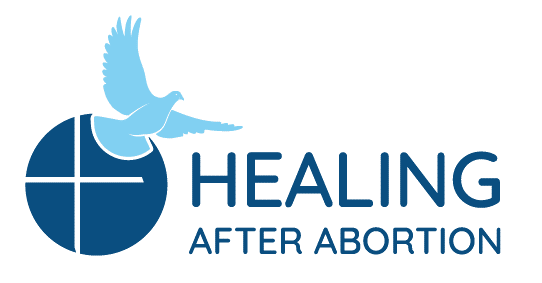 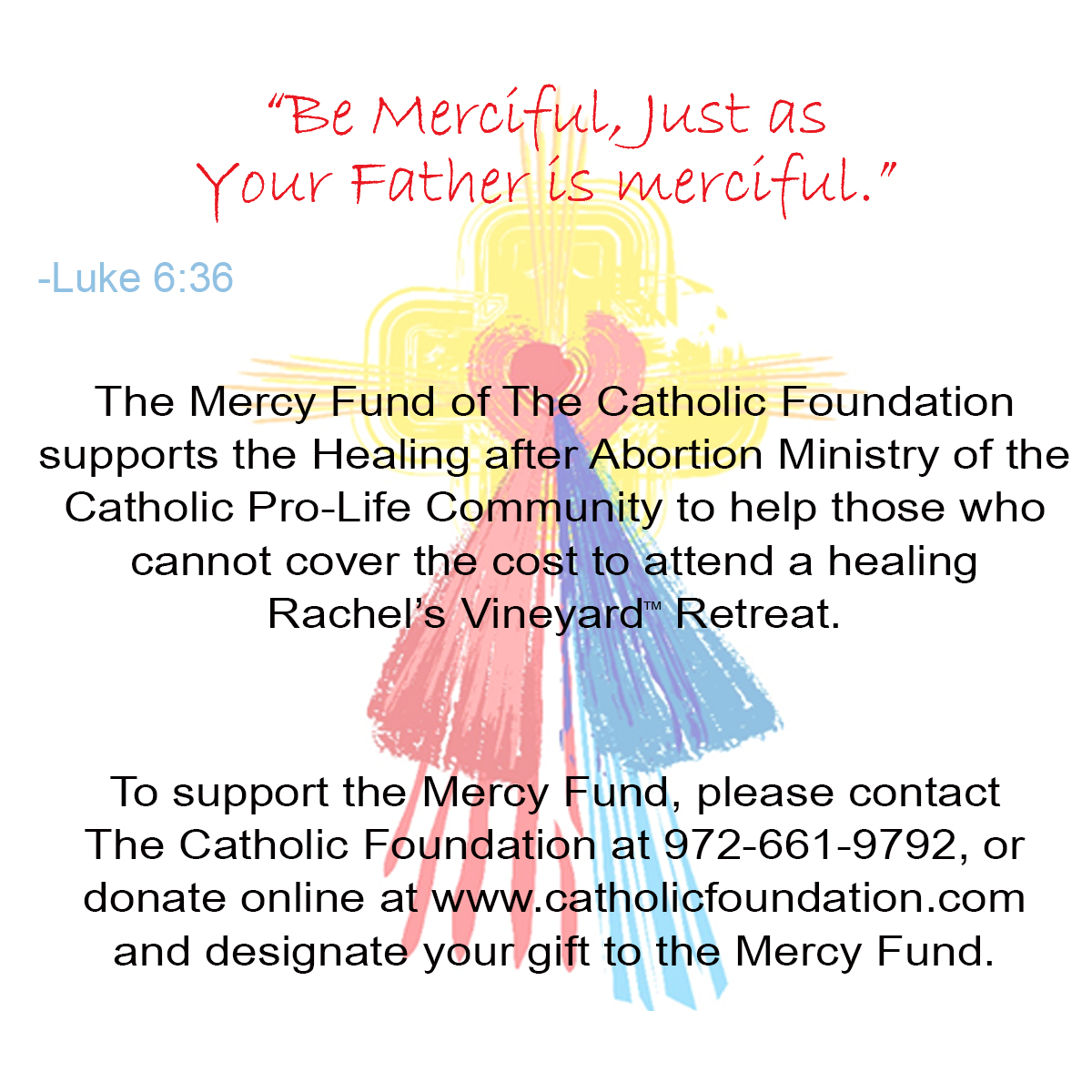 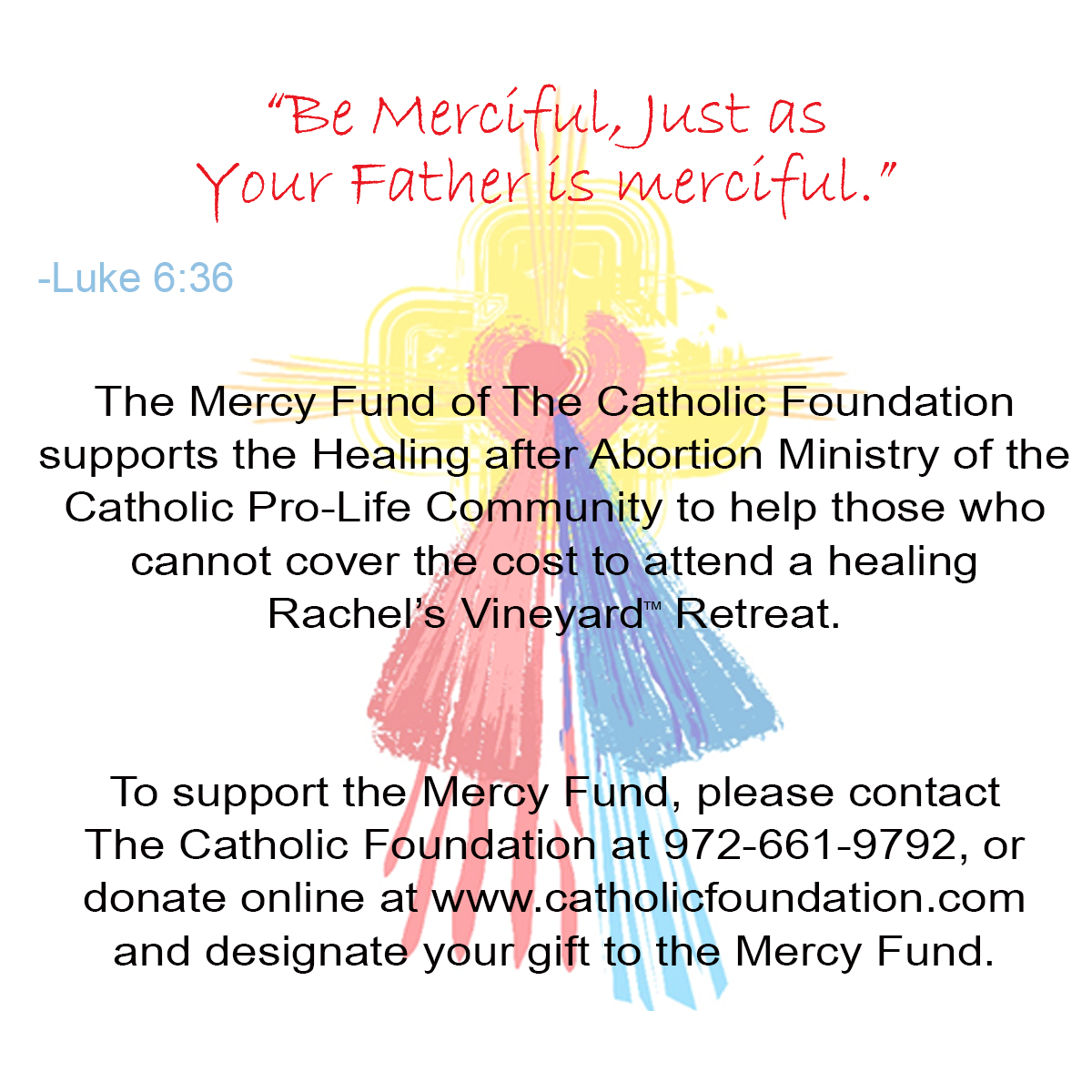 	For use on 06/13/21    